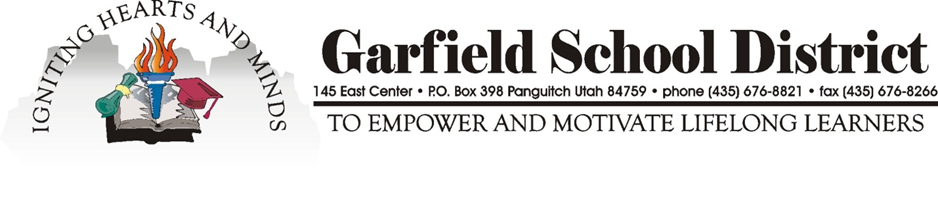 TEACHER POSITION ANNOUNCEMENTGarfield School District is hiring a full-time secondary Business Teacher for Bryce Valley High School.  This position includes a full benefit packageSALARY:  Beginning Step and Lane according to the 2018-2019 Garfield County School District Certified Salary Schedule.QUALIFICATIONS:  Applicants must have a valid Utah Teaching License and a current transcript of credit.  All applicants must be fingerprinted and satisfactorily pass an employment background check.APPLICATION:  Interested individuals should submit a Garfield County School District Certified application, resume, three current letters of recommendation, and a transcript.  Please direct questions to Principal Jeff Brinkerhoff jeff.brinkerhoff@garfk12.org , 435-231-2879, and application packets to:  Bryce Valley High School, P.O. Box 70, Tropic, Utah 84776.  Online applications are available at: http://www.garfield.k12.ut.us/index.php/do/employment Applications will be screened and the most qualified candidates will be granted interviews.DEADLINE:  Friday March 1, 2019Garfield School District is an Equal Opportunity Employer,Affirmative Action and ADA